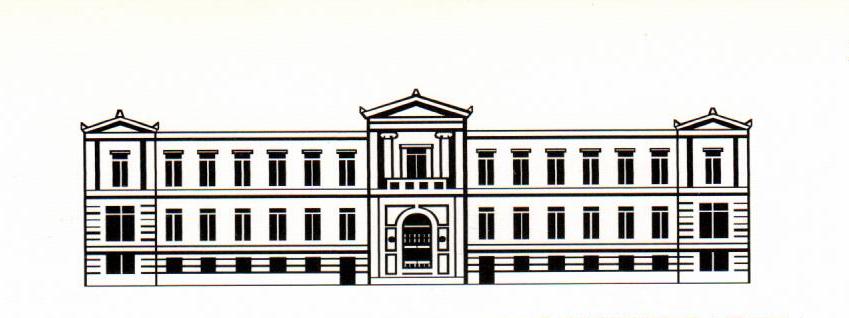 ΣΥΛΛΟΓΟΣ ΕΡΓΑΖΟΜΕΝΩΝ ΣΤΗΝ ΕΘΝΙΚΗ ΤΡΑΠΕΖΑ(ΣΥ.ΤΑ.ΤΕ.)Αιόλου 86 - 3ος Όροφος – Τ.Κ. 105 59Τηλ. 210 3342768 - 9, 210 3342771 – 4, Fax: 210 3342767www.sytate.grΑΝΑΚΟΙΝΩΣΗΛΟΓΑΡΙΑΣΜΟΣ ΕΠΙΚΟΥΡΗΣΗΣ ΠΡΟΣΩΠΙΚΟΥ ΕΘΝΙΚΗΣ ΤΡΑΠΕΖΑΣ(ΛΕΠΕΤΕ)Συνάδελφοι,Με έκπληξη (ως προς τη χρονική στιγμή, αλλά και τη σύνθεση της ομάδας), πληροφορηθήκαμε από το έκτακτο Δελτίο Τύπου που εξέδωσε ο Σύλλογος Συνταξιούχων ΕΤΕ (ΣΣΕΤΕ - 21/2/19), για τη συνάντηση που πρόκειται να πραγματοποιηθεί με κυβερνητικά στελέχη, σήμερα, Δευτέρα 25/2/19, με θέμα το πρόβλημα που έχει προκύψει, σχετικά με την αυθαίρετη και αδικαιολόγητη απόφαση της Διοίκησης να περικόψει εντελώς (εδώ και 18 περίπου μήνες) την καταβολή του Λογαριασμού Επικούρησης (ΛΕΠΕΤΕ) στους δικαιούχους.Επειδή δε γνωρίζουμε ούτε ποιος είναι ο εμπνευστής αυτής της συνάντησης, ούτε τα κριτήρια επιλογής της συγκεκριμένης ομάδας, αλλά ούτε και τις προθέσεις τους, δηλώνουμε, προς κάθε κατεύθυνση, ότι διατηρούμε σοβαρές επιφυλάξεις, τόσο για το περιεχόμενό της, όσο και για τη σύνθεσή της, αφού, παρά το γεγονός ότι ο Σύλλογός μας μετέχει – σύμφωνα με τον Κανονισμό – στη Διαχειριστική Επιτροπή του Λογαριασμού, αποκλείστηκε - περιέργως - από την προαναφερθείσα διαβούλευση. Με βάση τα παραπάνω θεωρούμε θεσμικό ατόπημα την προγραμματισμένη συνάντηση της Δευτέρας, αυθαίρετη και επιλεκτική τη σύνθεσή της, καθώς και σκόπιμο τον αποκλεισμό μας, ο οποίος δημιουργεί έντονο προβληματισμό και ανησυχία στο σύνολο των μελών/δικαιούχων που εκπροσωπούμε.Επειδή «οι καιροί είναι πονηροί», σας δηλώνουμε, ότι δε θα συνηγορήσουμε σε καμία προσπάθεια που θα καταδικάζει τη βιωσιμότητα του Λογαριασμού, καθώς και τη συνέχιση του δικαιώματος στην παροχή για τους εν ενεργεία συναδέλφους μας (και εν δυνάμει συνταξιούχους), οι οποίοι συνεχίζουν να καταβάλλουν απρόσκοπτα την υψηλή εισφορά τους, εως και σήμερα. Να σημειωθεί, επίσης, ότι η οποιαδήποτε πρόχειρη και βλαπτική μεταβολή στο πλαίσιο λειτουργίας του ΛΕΠΕΤΕ, θα επιδράσει άμεσα και ανεπανόρθωτα - με τη μέθοδο των συγκοινωνούντων δοχείων - στα ήδη βεβαρυμμένα οικονομικά στοιχεία του ΤΥΠΕΤ, με ανυπολόγιστες συνέπειες για τη βιωσιμότητά του.  Τέλος, γνωστοποιούμε, προς όλους τους ενδιαφερόμενους, ότι δε θα εκχωρήσουμε τα θεσμικά μας δικαιώματα σε «πριμαντόνες» και «πρίγκιπες» του χώρου, προκειμένου να διαπραγματευτούν, κατά το δοκούν, το πρόβλημα του ΛΕΠΕΤΕ με την Τράπεζα, ως προνομιακοί συνομιλητές της, όπως διακαώς το επιθυμούν.Το παράδειγμα της «διαπραγμάτευσής» τους το 2013, που είχε ως τραγικό αποτέλεσμα το αναδρομικό κούρεμα του Εφάπαξ (ΤΑΠΕΤΕ), ελπίζουμε να τους έγινε μάθημα. Σε όσους δεν έγινε, θα είμαστε εδώ να τους το υπενθυμίζουμε, προκειμένου να μη ξανακάνουν τα ίδια λάθη σε βάρος των συναδέλφων μας.    Αθήνα,  25 Φεβρουαρίου 2019Για το Δ.Σ.             Ο Πρόεδρος                                Ο Γενικός Γραμματέας     Νίκος Παπαϊωάννου                          Αντώνης Ψωμαδέλης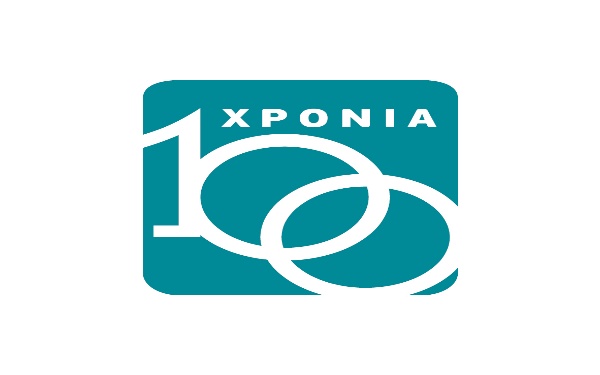 ΣΥΤΑΤΕΕμπιστοσύνη ΣυνέπειαΣυνέχεια